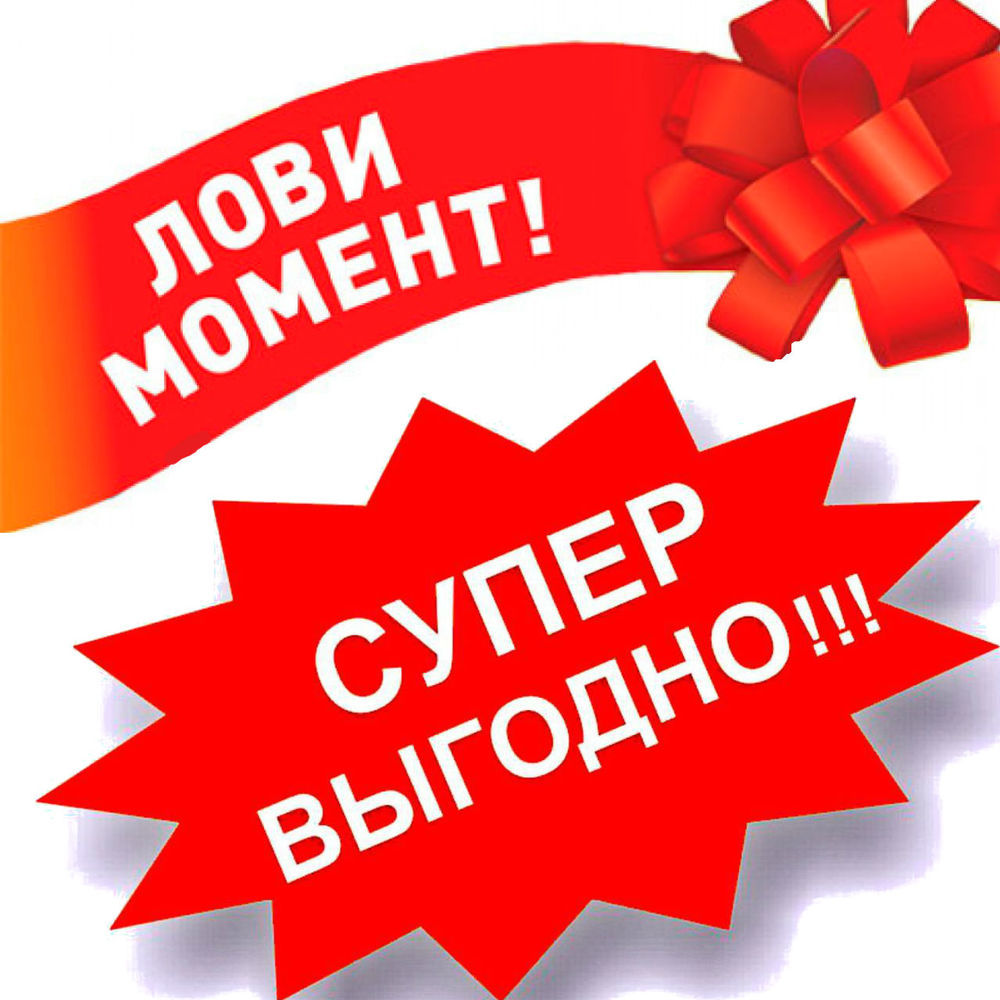 Только январь – февраль скидка 25% на путёвку для членов профсоюза и членов их семей в санатории «Барнаульский»  Стоимость 1 дня (проживание, питание, лечение) –  2475 руб.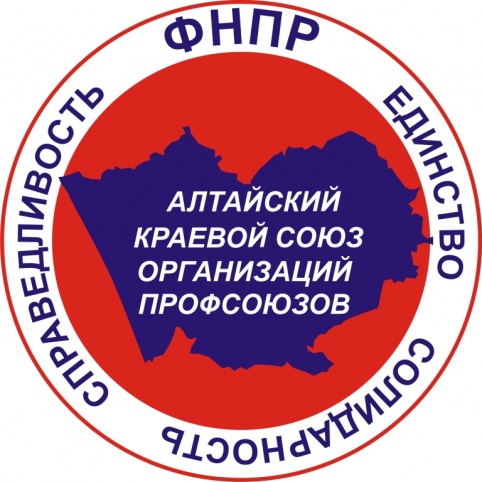 Все вопросы по телефону:  (83852)  65-90-73, Бакчибаева Ольга Сергеевнаe-mail: kurort-aksp@mail.ru